BOOKING FORM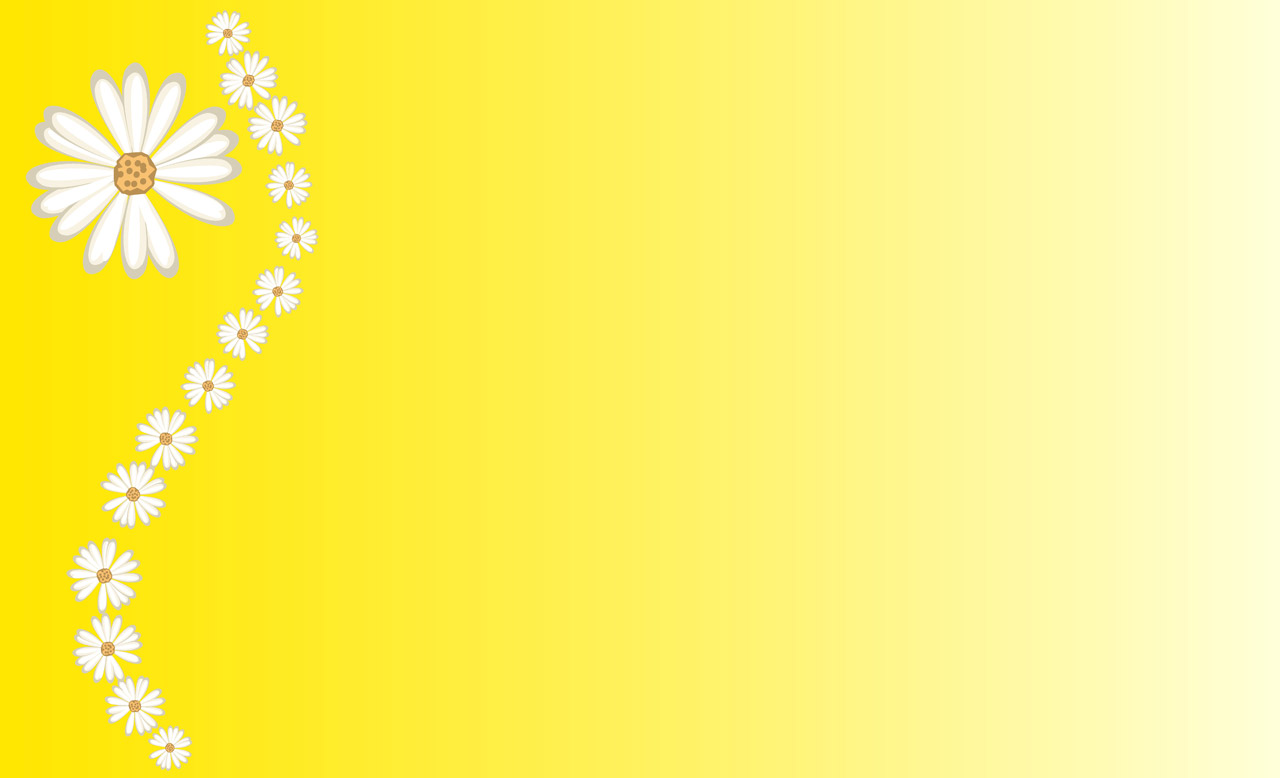 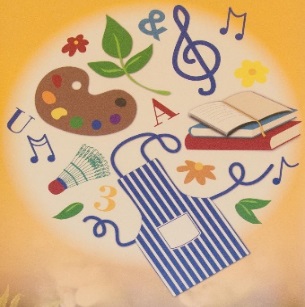 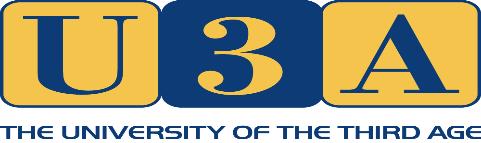 Visit –  Weald and Downland Museum or Chichester only visit  (delete as applicable)Getting there – Coach from West Moors , 8.15  or Ferndown 8.30Date – Friday March 27th 2020Cost - £25 per person (Museum) or £10 (Chichester only)Organiser Name – Keith Banks   Contact Details – ferndownu3a@googlemail.comPAYMENT - £25 per person  (Museum visit) or £10 per person (Chichester only)( Payments are non-refundable except in the case of cancellation of the visit by FU3A)EITHER Pay by bank transfer, complete form online, save it and attach to an email to:  ferndownu3a@googlemail.comBank transfer details - Payee: Ferndown U3A – Sort Code 30-93-25  – A/C no. 00766507(It is essential that you include as a reference your  and surname and Weald or Chichester as applicable)ORPrint and complete booking form and post with cheque made payable to Ferndown U3A.Send to: Ferndown U3A c/o 21 Braeside Road, West Moors, BH22 0JSFerndown U3A Visits Policy applies – for full details see www.ferndownu3a.co.ukMember’s NameHome Contact NumberEmergency Contact NameEmergency Contact NumberSecond Participant Name (Partner or Member only)Home Contact NumberEmergency Contact NameEmergency Contact NumberHow many places would you like to reserve?Any Special Requirements ?